MEMORANDUM May 3, 2021 TO:  Montage at Mission Hills Board of Directors FR:  Scott Reese, Inspector of Elections RE:  2021 Board of Directors Election Results Action Requested Approve a motion certifying the results of the March 20, 2021 Montage Board of Directors Elections.  Summary The Annual General Meeting of the Montage at Mission Hills Homeowners Association was called to order by President Curt Beyer virtually on Saturday, March 20 at 10:00a with Zoom as publicly noticed.  At the request of President Beyer, the Inspector of Elections Scott Reese reported that a quorum of the membership had been dully established with 80 ballots received from 128 eligible voting ownerships.  A copy of the Eligible Voters List is attached. Having established a quorum, the President Beyer closed the balloting and the Inspector of Elections was directed to count the ballots and report back the results to the Board in the course of the meeting.  The votes were counted at the residence of Scott and Sherry Reese at 69701 Van Gogh Road, Cathedral City, CA.  No members were physically present to watch the vote counting.  The count was broadcast by Zoom during the course the meeting.  Twenty-one (21) ownerships were represented during the video meeting. A screen capture of those present (virtually) during the meeting is attached below. A video record of the meeting, including the vote count, is available for viewing on the 2021 Election Results Page Montage on Mission Hills Website at http://montageatmissionhills.org/2020-election-info/  or by clicking on or copying this link and pasting it into your browser. https://wp.me/a679s6-1DG  Two counts of the ballots were made.  One count was made during the meeting and the results were reported at the conclusion of the Annual General Meeting.  A second recount of the ballots was made on Sunday, March 21 and the results reported to the Board of Directors on Monday, March 22.  The purpose of the recount was to assure the correctness of the ballot counting. The recounting of the ballots confirmed the selection of Board Members and the results of the two other measures, however, the vote count changed slightly.  The final results of the 2021 Montage at Mission Hills Homeowners Association are identified below. Balloting Results The elections were conducted according requirements of state law and the Montage at Mission Hills Homeowner’s Association Governing documents.  The results of the balloting are recorded here. Ballots were distributed by USPS to all Association members the week of February 15. A copy of the official ballot is attached below.  Ballots completed according to the instructions provided were received by mail at the offices of Personalized Property Management, 68950 Adelina Road, Cathedral City, CA 92234 until 5:00 p.m., March 17.  Ballots were also able to be received by hand delivery between March 18 and 10:30 a.m., March 20, at the home of Scott Reese, 69701 Van Gogh Road, Cathedral City, CA 92234.  No ballots were personally delivered. Upon receipt and inspection of the ballots from Personalized Property Management on Thursday, March 18 it was determined that 82 ballots had been received by mail.  In reviewing the outside of signature block of each envelop it was determined that six ballots of the 82 received did not contain the required wet signatures. Phone calls and emails were sent to the owners of those six ballots on March 18 and March 19 to offer the opportunity to come to the Inspector of Elections home to properly sign their ballot. Five of six ballots were properly signed by the close of balloting on March 20.  One ballot was not signed and not counted.  Of the 81 ballots that were qualified to be open, two ballots were disqualified during the counting for having been incorrectly completed.  Seventy-nine (79) ballots were counted. The March 22 ballot recount was done to assure the results of the election were correct given the time pressure to complete the voting during the meeting.  There was no change in the results of the election, however there were a few very minor changes in the number of votes counted during the recount.  In reviewing the vote count it should be remembered that owners are not required to vote for three board member votes or to vote on one or both of the other measures.   Final Election Results The vote tabulation form of the count taken on March 20 is attached for reference.  After an official recount on March 22, the results of the Board of Directors Elections are as follows: IRS Compliance Measure Approval Yes Votes  	70 	 No Votes  	4  Approval Minutes 2020 General Membership Meeting Yes Votes  	74  No Votes  	2  Next Steps Board approves a motion to certify the 2021 Montage at Mission Hills Election Results Results are published on the Montage at Mission Hills website and in the Montage at Mission Hills Newsletter 3) 2021 Ballots and outside envelops are scanned and hard copies are kept on file for inspection at Personalized Property Management   Attachments Eligible Voters List Eligible Candidates List Annual General Meeting Attendance Screen Capture March 20 Vote Tabulation Form March 21 Recount Vote Tabulation Form (Final Tabulation) Annual General Meeting Attendance Zoom Screen Capture Montage at Mission Hills Homeowners Association March 20, 2021 This is a screen capture containing the images of all those in attendance at the Annual General Meeting.   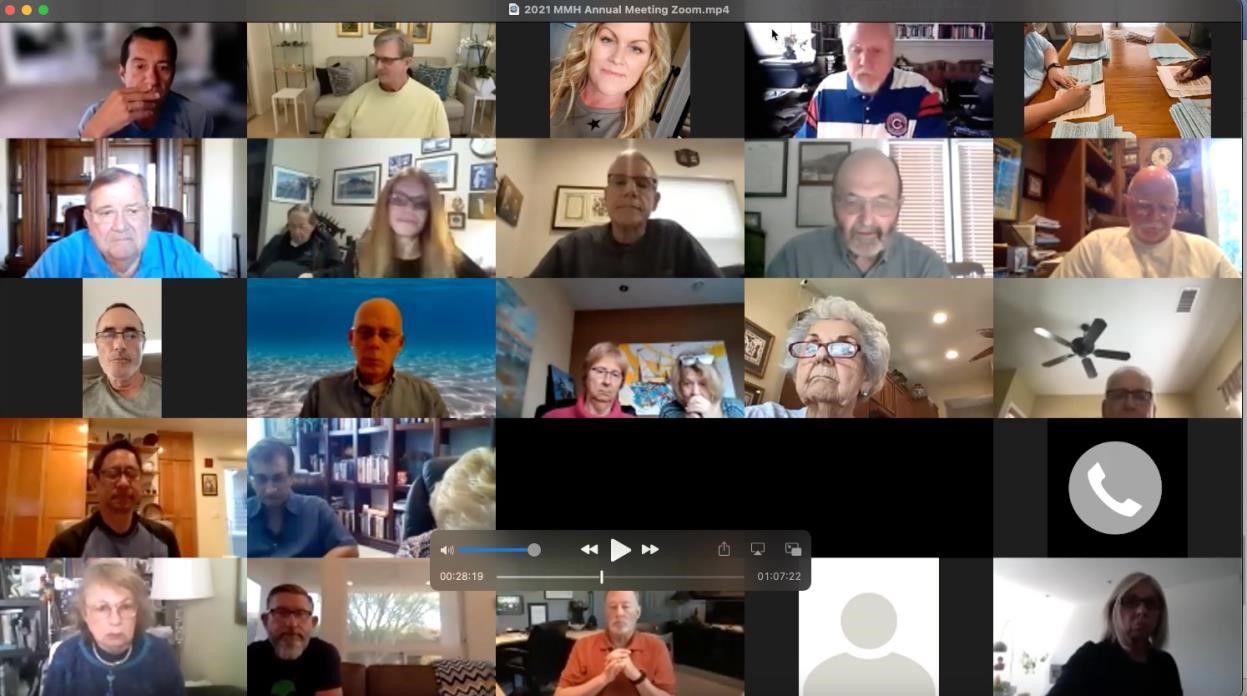 Tony Michaelis   69 Votes Gary Roman  	 64 Votes Leo Schlesinger   35 Votes Tom Tousignant  53 Votes 